.Position: Start OLOD, starting on the vocalsTWO SHUFFLES FORWARD, ROCK FORWARD, RECOVER, ROCK BACK, RECOVERTRIPLE WITH LADY TO FACE, ROCK, RECOVER, TRIPLE WITH LADY BACK TO SIDE-BY-SIDE, ROCK, RECOVERNow in cross arm positionTWO WINDMILLSNow facing LOD, pick up right hands & release left handsPick up lady's right handCROSS, TOUCH, CROSS, TOUCH, JAZZ BOXREPEATVARIATIONS FOR 21-24"Easy" variation: one windmill, two shuffle forward"Another" variationAlways (P)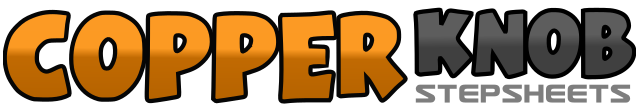 .......Count:32Wall:0Level:Partner.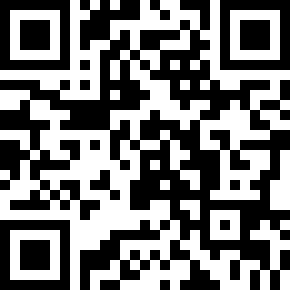 Choreographer:Paula Frohn (USA) & Michael Silva (USA)Paula Frohn (USA) & Michael Silva (USA)Paula Frohn (USA) & Michael Silva (USA)Paula Frohn (USA) & Michael Silva (USA)Paula Frohn (USA) & Michael Silva (USA).Music:Easy For Me To Say - Clint Black & Lisa HartmanEasy For Me To Say - Clint Black & Lisa HartmanEasy For Me To Say - Clint Black & Lisa HartmanEasy For Me To Say - Clint Black & Lisa HartmanEasy For Me To Say - Clint Black & Lisa Hartman........1&2Step right foot forward, step left foot next to right foot, step right foot forward3&4Step left foot forward, step right foot next to left foot, step left foot forward5-6Rock right foot forward, replace weight back onto left foot7-8Rock right foot back, replace weight back onto left foot9&10MAN: Raise right arm over lady's head, triple in place right-left-rightLADY: Turn ½ left, triple to face man right-left-right11-12MAN: Rock left foot forward, replace weight onto right footLADY: Rock left foot back, replace weight onto right foot13&14MAN: Raise right arm over lady's head, triple in place left-right-leftLADY: Turn ½ right, triple to man's right side left-right-left29-30BOTH: Rock right foot back, replace weight back onto left foot17&18Release left hands & raise right arms over lady's head, turn ½ left and triple right-left-right19&20Pick up left hands & release right hands, turn ½ left and triple left-right-left21&24Repeat steps 17-2025-26Cross step right foot in front of left foot, touch left toe to left side27-28Cross step left foot in front of right foot; touch right toe to right side29-30Cross step right foot in front of left foot; step left foot back31-32Step right foot to right side; step left foot forward21&22MAN: Keep right hands raised, step right foot forward; step left foot next to right foot; step right foot forwardLADY: Turn ½ left, step right foot back; step left foot next to right foot; step right foot back23&24MAN: Step left foot forward; step right foot next to left foot; step left foot forwardLADY: Turn ½ left, step left foot forward; step right foot next to left foot, step left foot forward